6月3日每日一练1.教学计划的中心问题是( )。   [单选题]正确率：52.38%2.现代教学的基本组织形式是( )。   [单选题]正确率：95.24%3.要把心理健康教育贯穿在学校教育教学活动之中，注意发挥教师在教育教学中的( )和为人师表的作用。   [单选题]正确率：95.24%4.一个地区的平均文化程度越高，人口出生率就越低，这体现了教育的( )。   [单选题]正确率：57.14%5.教育现代化的最高目的是实现( )。   [单选题]正确率：61.9%选项小计比例A.学科设置 (答案)1152.38%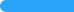 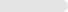 B.学科顺序00%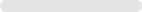 C.课时分配523.81%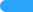 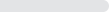 D.学年编制和学周安排523.81%选项小计比例A.个别教学制00%B.班级授课制 (答案)2095.24%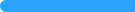 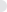 C.现场教学00%D.小班教学14.76%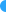 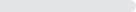 选项小计比例A.主导作用 (答案)2095.24%B.主体作用00%C.心理作用14.76%D.人格魅力00%选项小计比例A.人口功能 (答案)1257.14%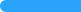 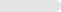 B.政治功能00%C.经济功能314.29%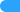 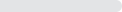 D.文化功能628.57%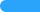 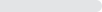 选项小计比例A.教育理念现代化838.1%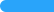 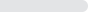 B.人的现代化 (答案)1361.9%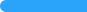 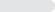 C.教育条件现代化00%D.教育内容现代化00%